Unterrichtsentwurf zu „schatten und licht 3/2023“	M 2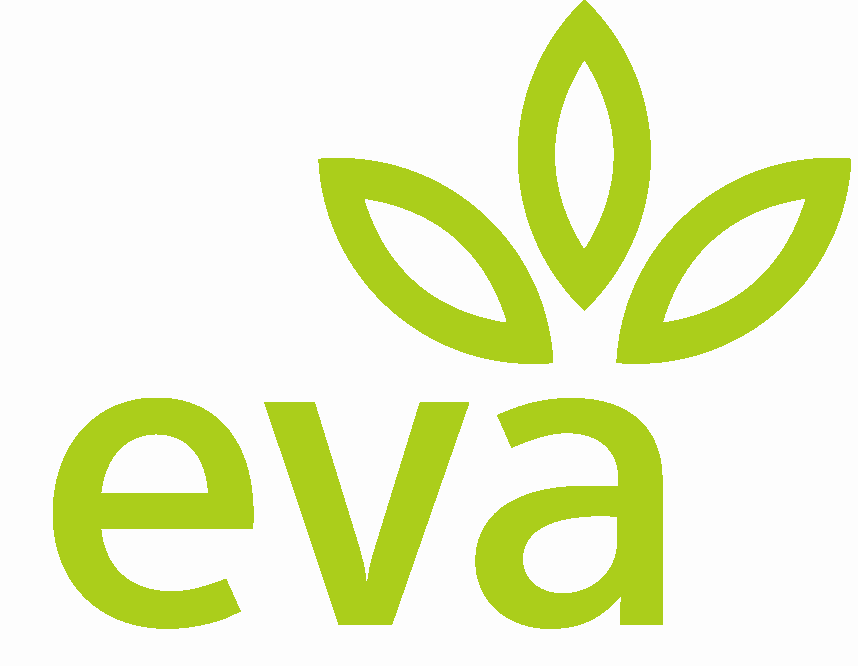 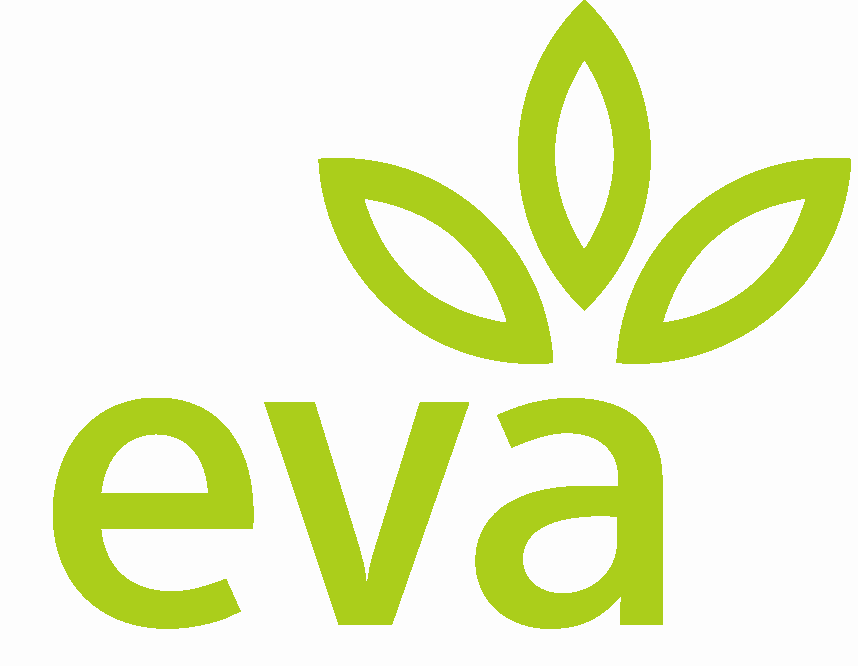 UnsicherheitPartnerarbeit: Formen von UnsicherheitAufgaben: 1. Ordnet die folgenden Beispiele den verschiedenen Formen von Unsicherheit zu:Soziale UnsicherheitLeistungsunsicherheitExistenzielle UnsicherheitLösung Schüler-Arbeitsblatt:Form der UnsicherheitBeispielDie Angst vor Ablehnung und das Gefühl, nicht dazuzugehören.Die Sorge, in der Schule oder bei Prüfungen nicht erfolgreich zu sein.Die Unsicherheit über die eigene Zukunft und die Frage, was das Leben bereithält.Das Gefühl, nicht gut genug zu sein und immer versagen zu können.Die Angst vor Krankheit, Tod oder anderen Lebensbedrohungen.Form der UnsicherheitBeispielSoziale UnsicherheitDie Angst vor Ablehnung und das Gefühl, nicht dazuzugehören.LeistungsunsicherheitDie Sorge, in der Schule oder bei Prüfungen nicht erfolgreich zu sein.Existenzielle UnsicherheitDie Unsicherheit über die eigene Zukunft und die Frage, was das Leben bereithält.Soziale UnsicherheitDas Gefühl, nicht gut genug zu sein und immer versagen zu können.Existenzielle UnsicherheitDie Angst vor Krankheit, Tod oder anderen Lebensbedrohungen.